Физика пәнінен7 А сыныбына арналған тапсырмаТапсырма жауабын 87009777805 ватсап нөміріне  немесе elmira_serikova@mail.ru почтасына жібересізТапсырма 1Суреттегідей қойылған кірпіштер жерге бірдей қысым түсіреді ме?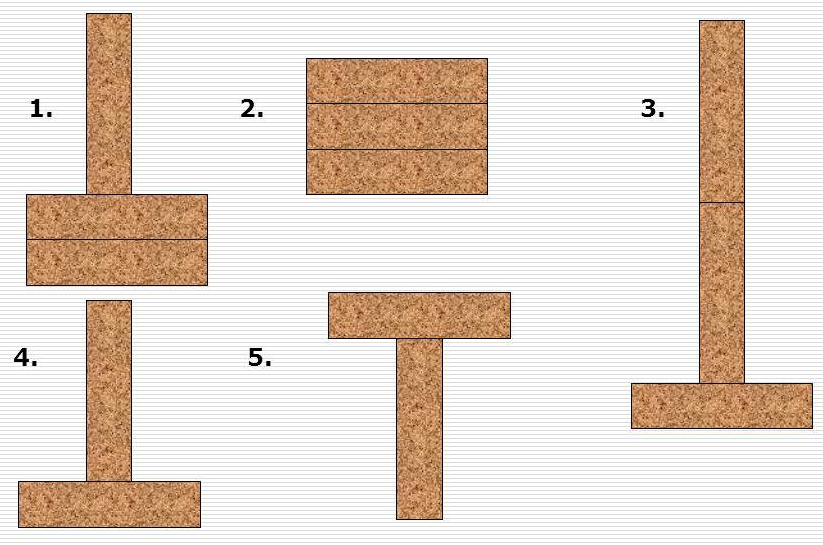 Тапсырма 2Цилиндр тәрізді ыдысқа массасы бірдей сынап және су құйылды. Сұйықтардың екеуінің жалпы деңгейлерінің биіктігі h1 = 2 см, h2 = 27,2 см. Сұйықтардың ыдыс түбіне түсіретін жалпы қысымын анықтаңыз. 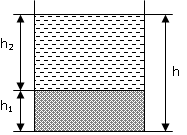 (су  103 кг/м3, сын  13,6103 кг/м3)Тапсырма 3Суретте кескінделген кофе қайнатқыштардың біреуіне екіншісіне қарағанда сұйық көбірек сыяды. Неліктен?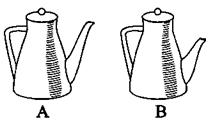 Тапсырма 4Көлемі 500 см3 және массасы 800 г динамометрге ілінген жүкті толығымен суға батырса, динамометр нені көрсетер еді? Тапсырма 5Көтергіш кран массасы 3000 кг жүкті көтеріп, 170 кДж жұмыс атқарды. Көтергіш кран жүкті қандай биіктікке көтерген?